                                                           باسمه تعالی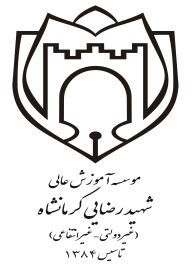 فرم اطلاعات پایان نامه های دانشجویان کارشناسی ارشد رشته حسابداریمؤسسه آموزش عالی غیر دولتی شهید رضائی (ره)کرمانشاهمحل درج کد شناسایی پایان نامه(لطفاًدراین قسمت چیزی ننویسید)تایید مدیرگروه:                                                                                                         تایید رییس دانشگاه:امضاء                                                                                                                         امضاء تاریخ                                                                                                                         تاریخ   توجه: این فرم حداکثر تا یک هفته بعدازدفاع تایپ شده تحویل دانشگاه شود. سال اخذ پایان نامهنیمسال تحصیلی اخذپایان نامه:  اول         دومتعداد واحدپایان نامه:نام دانشگاه:نام دانشگاه:نام ونام خانوادگی:شماره دانشجویی:نام ونام خانوادگی:شماره دانشجویی:نام ونام خانوادگی:شماره دانشجویی:گرایش تحصیلی:گرایش تحصیلی:گرایش تحصیلی:رشته تحصیلی:رشته تحصیلی:رشته تحصیلی:عنوان پایان نامه کارشناسی ارشد:عنوان پایان نامه کارشناسی ارشد:عنوان پایان نامه کارشناسی ارشد:عنوان پایان نامه کارشناسی ارشد:عنوان پایان نامه کارشناسی ارشد:عنوان پایان نامه کارشناسی ارشد:نام ونام خانوادگی استاد داور اول:نام ونام خانوادگی استاد مشاور:نام ونام خانوادگی استاد مشاور:نام ونام خانوادگی استاد راهنما:نام ونام خانوادگی استاد راهنما:نام ونام خانوادگی استاد راهنما:نام ونام خانوادگی استاد داور دوم:نام ونام خانوادگی استاد مشاور:نام ونام خانوادگی استاد مشاور:نام ونام خانوادگی استاد راهنما:نام ونام خانوادگی استاد راهنما:نام ونام خانوادگی استاد راهنما:تاریخ تصویب:تاریخ تصویب:تاریخ شورای گروه:تاریخ شورای گروه:تاریخ شورای گروه:تاریخ شورای گروه:نمره پایان نامه به عدد از:                           به حروف:نمره درج شده بدون درنظرگرفتن نمره مقاله می باشد:      ارئه مقاله:بلی       خیر    نمره پایان نامه به عدد از:                           به حروف:نمره درج شده بدون درنظرگرفتن نمره مقاله می باشد:      ارئه مقاله:بلی       خیر    نمره پایان نامه به عدد از:                           به حروف:نمره درج شده بدون درنظرگرفتن نمره مقاله می باشد:      ارئه مقاله:بلی       خیر    نمره پایان نامه به عدد از:                           به حروف:نمره درج شده بدون درنظرگرفتن نمره مقاله می باشد:      ارئه مقاله:بلی       خیر    نمره پایان نامه به عدد از:                           به حروف:نمره درج شده بدون درنظرگرفتن نمره مقاله می باشد:      ارئه مقاله:بلی       خیر    تاریخ دفاع ازپایان نامه:چکیده فارسی پایان نامه : ( شامل خلاصه مسأله مورد تحقیق بیان روش یا روشهای بکار گرفته شده  مواد یا ابزار)کلید واژه فارسی:نتایج و پیشنهادات::چکیده فارسی پایان نامه : ( شامل خلاصه مسأله مورد تحقیق بیان روش یا روشهای بکار گرفته شده  مواد یا ابزار)کلید واژه فارسی:نتایج و پیشنهادات::چکیده فارسی پایان نامه : ( شامل خلاصه مسأله مورد تحقیق بیان روش یا روشهای بکار گرفته شده  مواد یا ابزار)کلید واژه فارسی:نتایج و پیشنهادات::چکیده فارسی پایان نامه : ( شامل خلاصه مسأله مورد تحقیق بیان روش یا روشهای بکار گرفته شده  مواد یا ابزار)کلید واژه فارسی:نتایج و پیشنهادات::چکیده فارسی پایان نامه : ( شامل خلاصه مسأله مورد تحقیق بیان روش یا روشهای بکار گرفته شده  مواد یا ابزار)کلید واژه فارسی:نتایج و پیشنهادات::چکیده فارسی پایان نامه : ( شامل خلاصه مسأله مورد تحقیق بیان روش یا روشهای بکار گرفته شده  مواد یا ابزار)کلید واژه فارسی:نتایج و پیشنهادات::